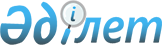 Біржан сал ауданы мәслихатының 2022 жылғы 28 желтоқсандағы № С-25/2 "2023 - 2025 жылдарға арналған Біржан сал ауданы Степняк қаласының бюджеті туралы" шешіміне өзгерістер мен толықтыру енгізу туралыАқмола облысы Біржан сал ауданы мәслихатының 2023 жылғы 26 шілдедегі № С-3/3 шешімі
      Біржан сал ауданының мәслихаты ШЕШТІ:
      1. Біржан сал ауданы мәслихатының "2023 – 2025 жылдарға арналған Біржан сал ауданы Степняк қаласының бюджеті туралы" 2022 жылғы 28 желтоқсандағы № С-25/2 шешіміне келесі өзгерістер мен толықтыру енгізілсін:
      1-тармақ жаңа редакцияда жазылсын:
      "1. 2023 - 2025 жылдарға арналған Біржан сал ауданы Степняк қаласының бюджеті тиісінше 1, 2 және 3-қосымшаларға сәйкес, оның ішінде 2023 жылға келесі көлемдерде бекітілсін:
      1) кірістер – 388 778 мың теңге, оның ішінде:
      салықтық түсімдер – 18 050 мың теңге;
      салықтық емес түсімдер - 0 мың теңге;
      негізгі капиталды сатудан түсетін түсімдер – 0 мың теңге;
      трансферттер түсімі – 370 728 мың теңге;
      2) шығындар – 390 978,2 мың теңге;
      3) таза бюджеттік кредиттеу - 0 мың теңге;
      4) қаржы активтерімен операциялар бойынша сальдо – 0 мың теңге;
      5) бюджет тапшылығы (профициті) – - 2 200,2 мың теңге;
      6) бюджет тапшылығын қаржыландыру (профицитін пайдалану) – 2 200,2 мың теңге.";
      келесі мазмұндағы 1-1-тармақпен толықтырылсын:
      "1-1. 2023 жылға арналған Степняк қаласының бюджетінде 2023 жылдың 1 қаңтарына жинақталған 2 200,2 мың теңге сомасындағы бюджеттік қаражаттардың бос қалдықтары пайдаланылатыны ескерілсін.";
      көрсетілген шешімнің 1, 5-қосымшалары осы шешімнің 1, 2-қосымшаларына сәйкес жаңа редакцияда жазылсын.
      2. Осы шешім 2023 жылдың 1 қаңтарынан бастап қолданысқа енгізіледі. 2023 жылға арналған Степняк қаласының бюджеті 2023 жылға арналған аудандық бюджеттен берілетін нысаналы трансферттер
					© 2012. Қазақстан Республикасы Әділет министрлігінің «Қазақстан Республикасының Заңнама және құқықтық ақпарат институты» ШЖҚ РМК
				
      Біржан сал ауданы мәслихатының төрағасы 

Н.Қуатова
Біржан сал ауданы
мәслихатының
2023 жылғы 26 шілдедегі
№ С-3/3 шешіміне
1-қосымшаБіржан сал ауданы
мәслихатының
2022 жылғы 28 желтоқсандағы
№ С-25/2 шешіміне
1-қосымша
Санаты 
Санаты 
Санаты 
Санаты 
Сома, мың теңге
Сыныбы 
Сыныбы 
Сыныбы 
Сома, мың теңге
Кіші сыныбы
Кіші сыныбы
Сома, мың теңге
Атауы
Сома, мың теңге
1
2
3
4
5
1. Кірістер
388778
1
Салықтық түсімдер
18050
1
Табыс салығы
2000
2
Жеке табыс салығы 
2000
4
Меншiкке салынатын салықтар
12850
1
Мүлiкке салынатын салықтар
350
3
Жер салығы
800
4
Көлiк құралдарына салынатын салық
11700
5
Тауарларға, жұмыстарға және қызметтерге салынатын ішкі салықтар
3200
3
Табиғи және басқа да ресурстарды пайдаланғаны үшін түсетін түсімдер
3200
2
Салықтық емес түсiмдер
0
1
Мемлекеттік меншіктен түсетін кірістер
0
5
Мемлекеттік меншiгінде мүлiктi жалға беруден түсетiн кiрiстер
0
3
Негізгі капиталды сатудан түсетін түсімдер
0
3
Жердi және материалдық емес активтердi сату
0
1
Жерді сату
0
4
Трансферттердің түсімдері
370728
2
Мемлекеттiк басқарудың жоғары тұрған органдарынан түсетiн трансферттер
370728
3
Аудандардың (облыстық маңызы бар қаланың) бюджетінен трансферттер
370728
Функционалдық топ 
Функционалдық топ 
Функционалдық топ 
Функционалдық топ 
Функционалдық топ 
Сома, мың теңге
Функционалдық кіші топ 
Функционалдық кіші топ 
Функционалдық кіші топ 
Функционалдық кіші топ 
Сома, мың теңге
Бюджеттік бағдарламалардың әкiмшiсi 
Бюджеттік бағдарламалардың әкiмшiсi 
Бюджеттік бағдарламалардың әкiмшiсi 
Сома, мың теңге
Бағдарлама
Бағдарлама
Сома, мың теңге
Атауы
Сома, мың теңге
II. Шығындар
390978,2
01
Жалпы сипаттағы мемлекеттiк қызметтер
45145
1
Мемлекеттiк басқарудың жалпы функцияларын орындайтын өкiлдi, атқарушы және басқа органдар
45145
124
Аудандық маңызы бар қала, ауыл, кент, ауылдық округ әкімінің аппараты
45145
001
Аудандық маңызы бар қала, ауыл, кент, ауылдық округ әкімінің қызметін қамтамасыз ету жөніндегі қызметтер
45145
07
Тұрғын үй-коммуналдық шаруашылық
331749
2
Коммуналдық шаруашылық
0
124
Аудандық маңызы бар қала, ауыл, кент, ауылдық округ әкімінің аппараты
0
014
Елді мекендерді сумен жабдықтауды ұйымдастыру
0
3
Елді-мекендерді көркейту
331749
124
Аудандық маңызы бар қала, ауыл, кент, ауылдық округ әкімінің аппараты
331749
008
Елді мекендердегі көшелерді жарықтандыру
40745
009
Елді мекендердің санитариясын қамтамасыз ету
4000
010
Жерлеу орындарын күтіп-ұстау және туысы жоқ адамдарды жерлеу
200
011
Елді мекендерді абаттандыру мен көгалдандыру
286804
12
Көлiк және коммуникация
14084
1
Автомобиль көлiгi
14084
124
Аудандық маңызы бар қала, ауыл, кент, ауылдық округ әкімінің аппараты
14084
013
Аудандық маңызы бар қалаларда, ауылдарда, кенттерде, ауылдық округтерде автомобиль жолдарының жұмыс істеуін қамтамасыз ету
14084
045
Аудандық маңызы бар қалаларда, ауылдарда, кенттерде, ауылдық округтерде автомобиль жолдарын күрделі және орташа жөндеу
2
15
Трансферттер
0,2
1
Трансферттер
0,2
124
Аудандық маңызы бар қала, ауыл, кент, ауылдық округ әкімінің аппараты
0,2
048
Пайдаланылмаған (толық пайдаланылмаған) нысаналы трансфертерді қайтару
0,2
IV. Қаржы активтерiмен жасалатын операциялар бойынша сальдо
0
V. Бюджет тапшылығы (профициті)
-2200,2
VI. Бюджет тапшылығын қаржыландыру (профицитті пайдалану)
2200,2
8
Пайдаланатын бюджет қаражатының қалдықтары
2200,2
1
Бюджет қаражаты қалдықтары
2200,2
1
Бюджет қаражатының бос қалдықтары
2200,2Біржан сал ауданы
мәслихатының
2023 жылғы 26 шілдедегі
№ С-3/3 шешіміне
2-қосымшаБіржан сал ауданы мәслихатының2022 жылғы 28 желтоқсандағы№ С-25/2 шешіміне5-қосымша
Атауы
Сома,
мың теңге
1
2
Барлығы
116934
Ағымдағы нысаналы трансферттер
116934
оның ішінде:
Степняк қаласы әкімінің аппараты
116934
Елді мекендердегі көшелерді жарықтандыруға
29000
Елді мекендердің санитариясын қамтамасыз етуге
4000
Елді мекендерді абаттандыру мен көгалдандыруға
69850
Аудандық маңызы бар қалаларда, ауылдарда, кенттерде, ауылдық округтерде автомобиль жолдарының жұмыс істеуін қамтамасыз етуге
14082
Аудандық маңызы бар қалаларда, ауылдарда, кенттерде, ауылдық округтерде автомобиль жолдарын күрделі және орташа жөндеуге
2